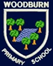 Woodburn Primary School Parent CouncilCommittee meeting AgendaWoodburn Primary School Parent CouncilCommittee meeting AgendaDate:6th September 2016Time:6:45pmLocation:Woodburn Primary School – Creative Arts Room.
ItemDescriptionActionTime allottedWelcome from the chair and Introduction of Attendees at the meeting. Welcome by the Chair – Each person attending introduces themselves. ApologiesSusan Burrell, Laura Diamond. Margot Russell, Hannah Clark, Kenny Clark, Laura Saunders. Review of actions from previous meetingNA at this meeting – AOB: Show draft proposal for Agenda/Minutes recordings going forward. Approve minutes of previous meetingRegular Agenda items:AOB to be discussed at the end of the meeting?Election of Office BearersChairTreasurerSecretaryFundraising TeamTreasurers ReportHead Teachers ReportFundraising Team ReportHelen to introduce xmas fair initial planning. Any other business:Dates for Next yearP1/2 Fun NightAgenda/minutes proposal going forward.Donna Strachan – One Dalkeith and Arts projectScooters/bikes in playground. Playground monitors - feedback - Renae Bell.DebbieDebbieDebbieDonna StrachanDebbie – Feedback from parentDebbie Feedback from parent. Next meetingWednesday 05th October 2016. 6:45pm: WPS – Creative Arts Room.Minutes from today’s meeting (06/09/2016) to be made available no later than 16/09/2016 (10 days post meeting). Emailed to attendees and uploaded onto school website, copy also to be handed to the school office. Minutes from today’s meeting (06/09/2016) to be made available no later than 16/09/2016 (10 days post meeting). Emailed to attendees and uploaded onto school website, copy also to be handed to the school office. 